HƯỚNG DẪN SỬ DỤNG CHO ỨNG VIÊN TRÊN TRANG TUYỂN DỤNG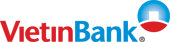 Tháng 12, 2015Mục lụcỨng viên nhập hồ sơ OnlineĐăng nhập trang http://tuyendung.vietinbank.vn (chọn đường dẫn với ứng viên bên ngoài hay nội bộ) để nhập hồ sơ online, chọn mục Đăng nhập: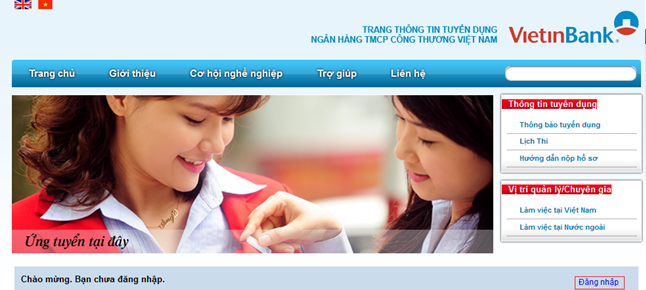 Tại màn hình Đăng nhập, nếu đã có tài khoản nhập Tên tài khoản và Mật khẩu sau đó ấn Đăng nhập Nếu chưa có tài khoản ấn nút Người dùng mới.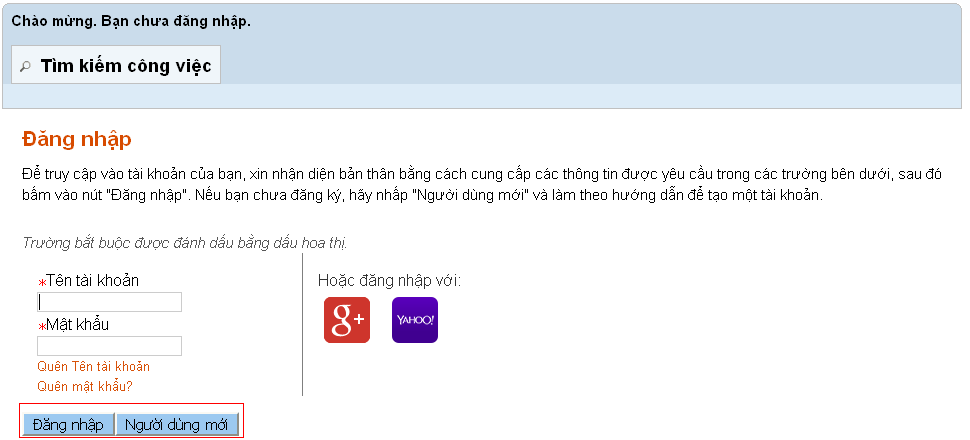 Tại màn hình Thỏa thuận bảo mật, chọn Tôi đồng ý để tiếp tục.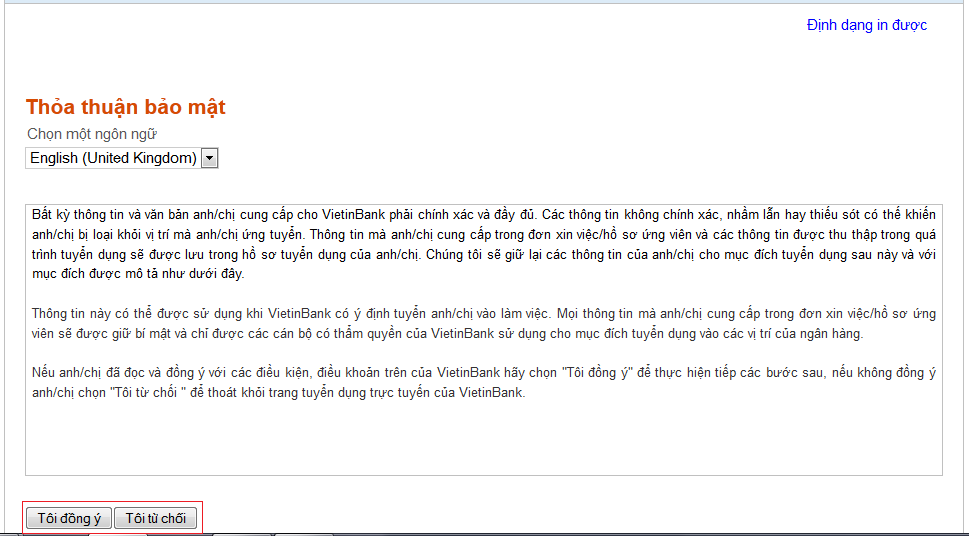 Sau đó điền các thông tin Tên tài khoản, Mật khẩu, địa chỉ emai… và ấn nút Đăng ký để hoàn tất việc Đăng ký người dùng mới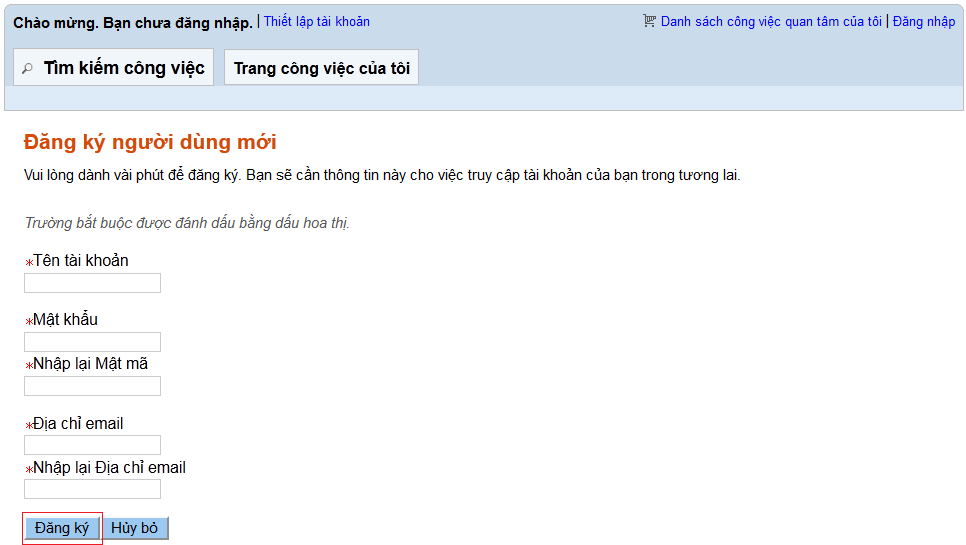 Màn hinh Xác nhận đăng ký thông báo đăng ký thành công, ấn nút OK để chuyển sang màn hình Tìm kiếm công việc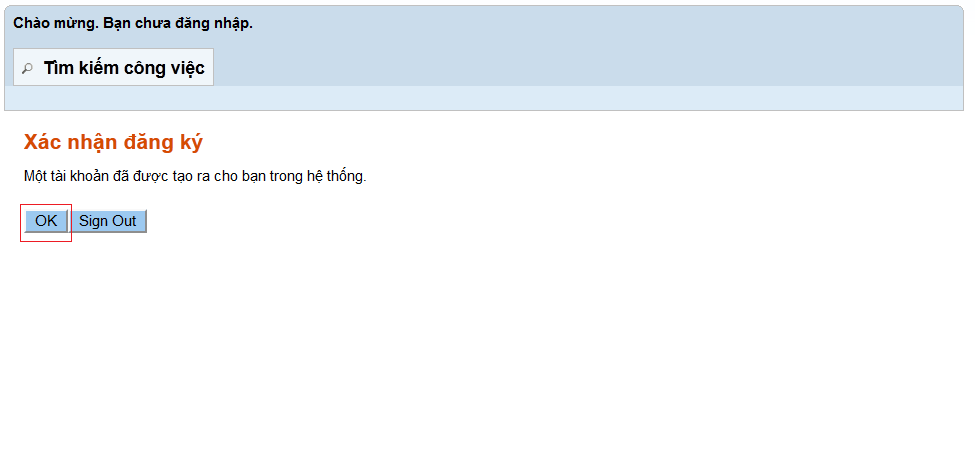 Khi đó ứng viên đã đăng nhập với tài khoản đã đăng ký. Ứng viên chọn mục Ứng tuyển tại Yêu cầu tuyển dụng muốn ứng tuyển: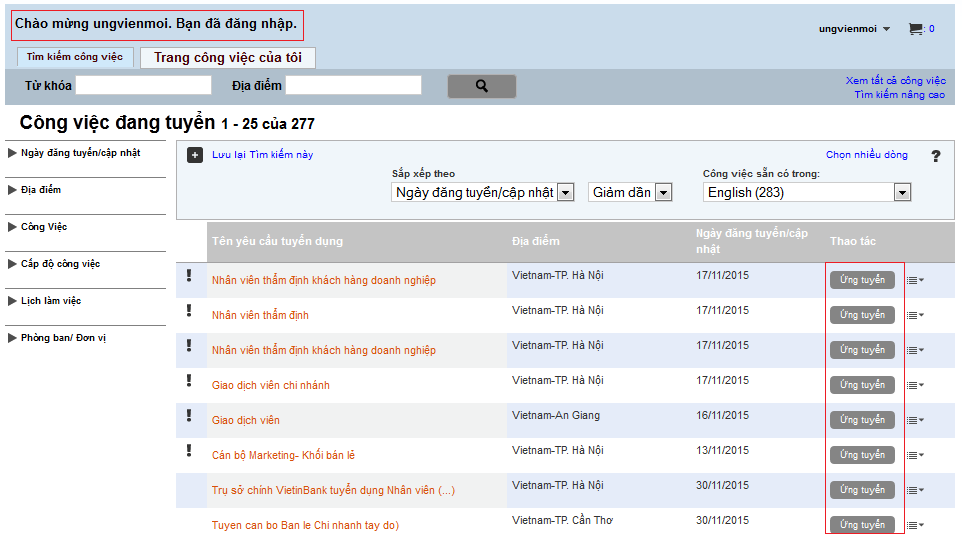 Tại màn hình Thỏa thuận bảo mật, ứng viên chọn Tôi đồng ý để tiếp tục.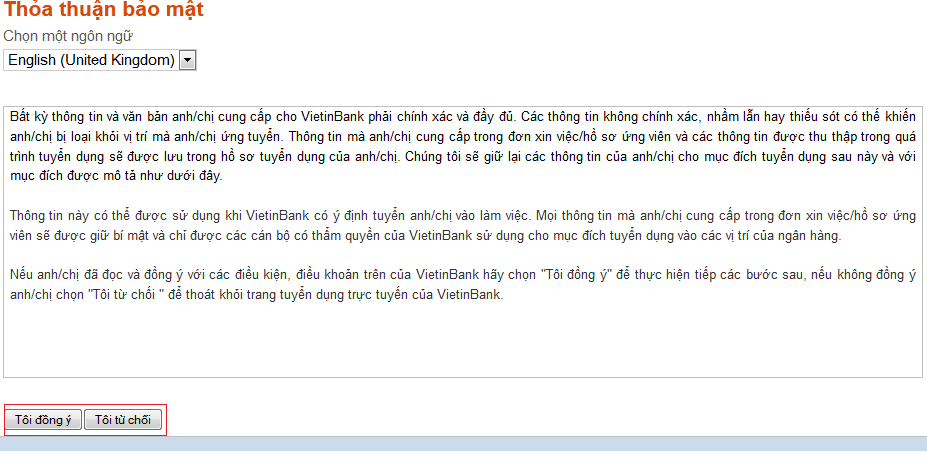 Thực hiện nhập hồ sơ đầy đủ trong quy trình 7 bước dành cho Ứng viên. Sau mỗi bước ấn nút Lưu và tiếp tục.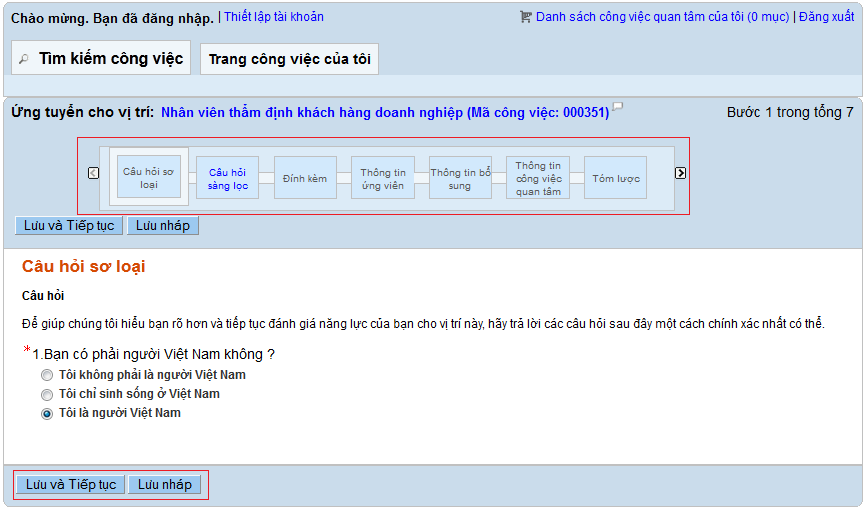 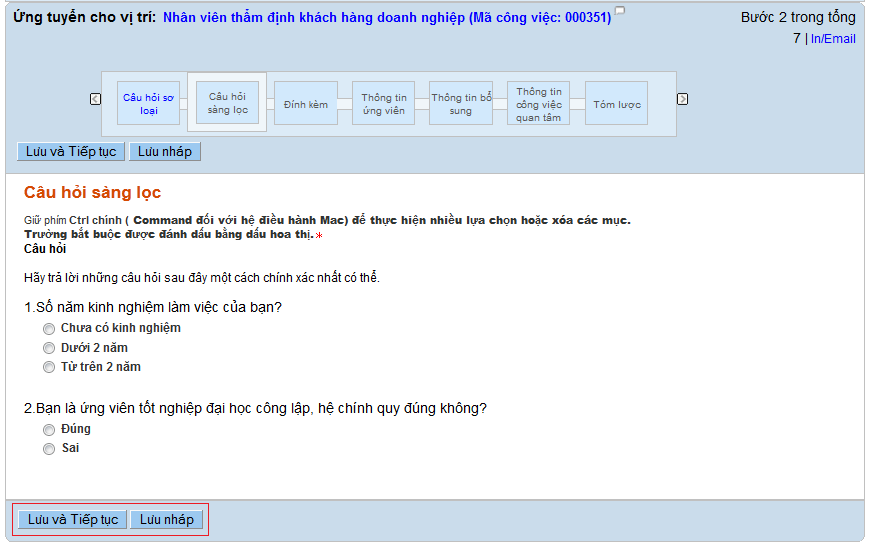 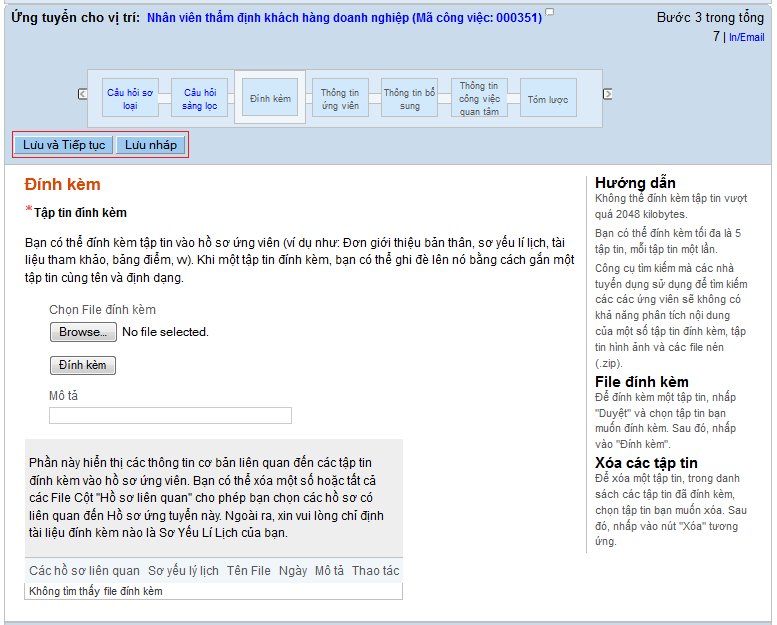 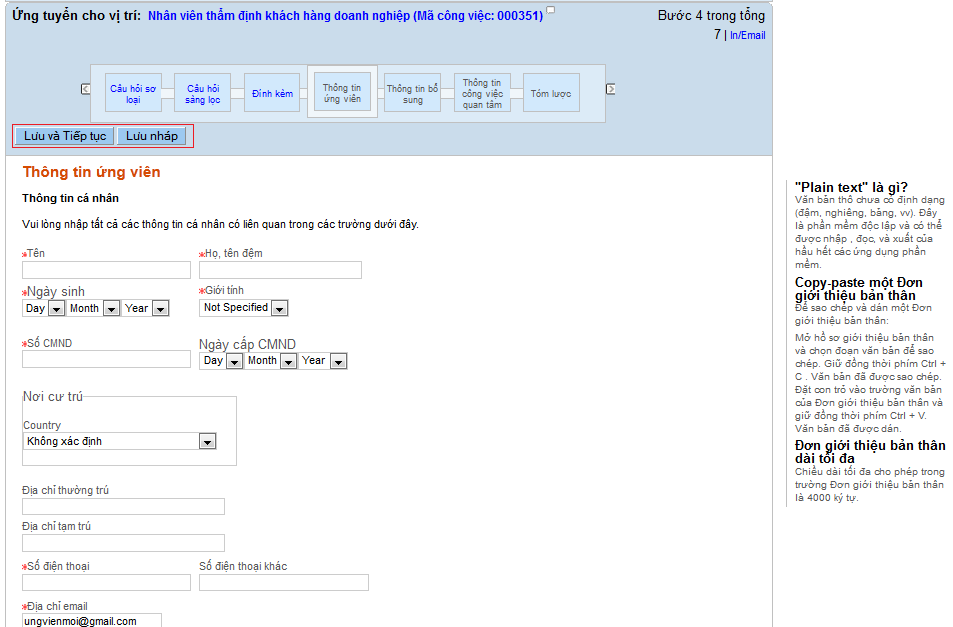 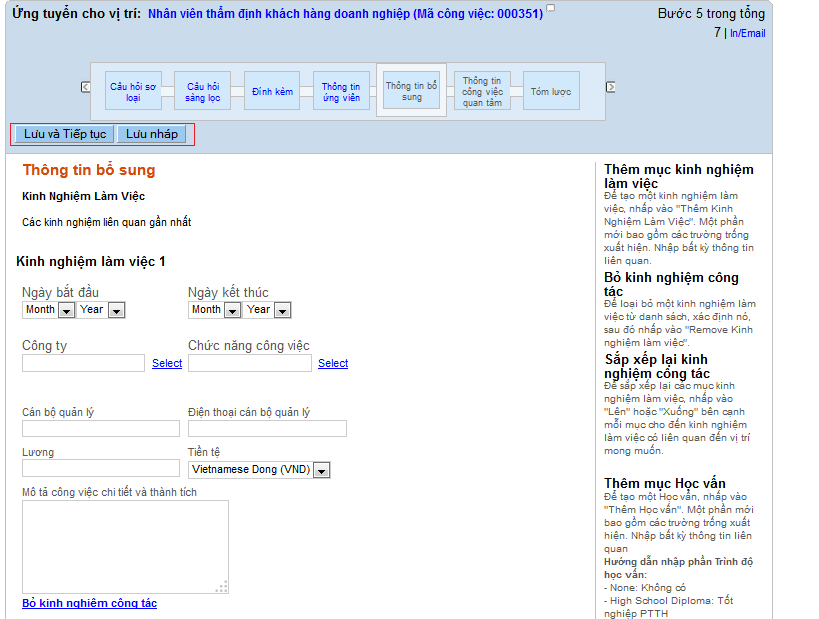 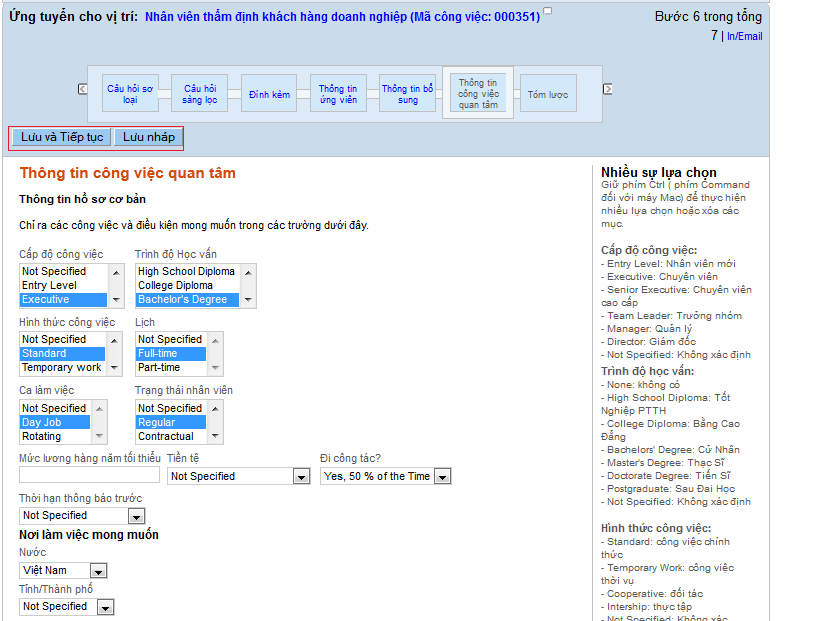 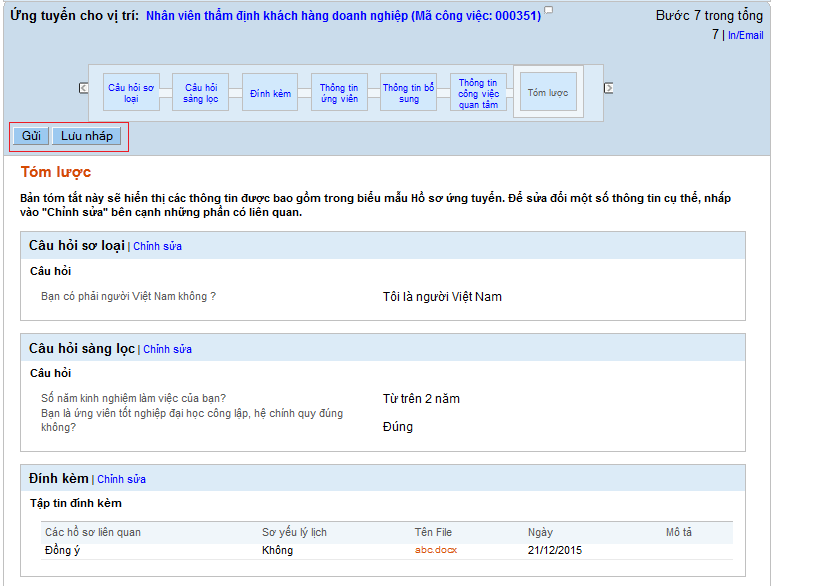 Thay đổi thông tin cá nhân	Đăng nhập màn hình ứng viên Career Sections >> sau khi đăng nhập tài khoản ứng viên >> Chọn mục Tài khoản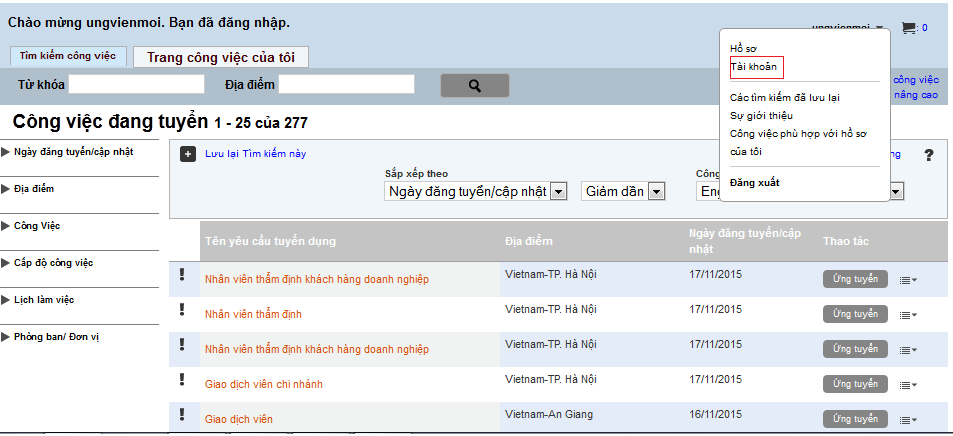 Tại mục Thông tin cá nhân chọn Chỉnh sửa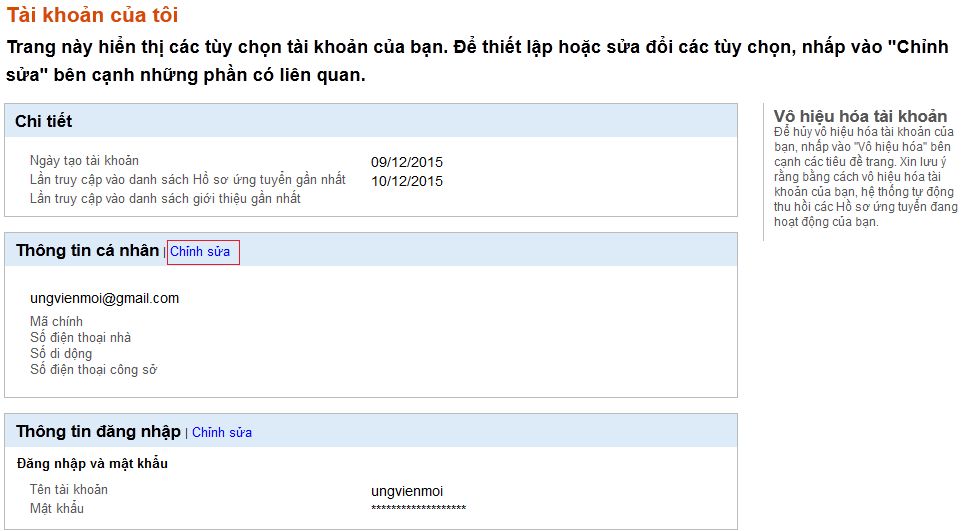 	Nhập thông tin vào các mục (các mục * là bắt buộc nhập). Sau đó ấn Lưu lại.			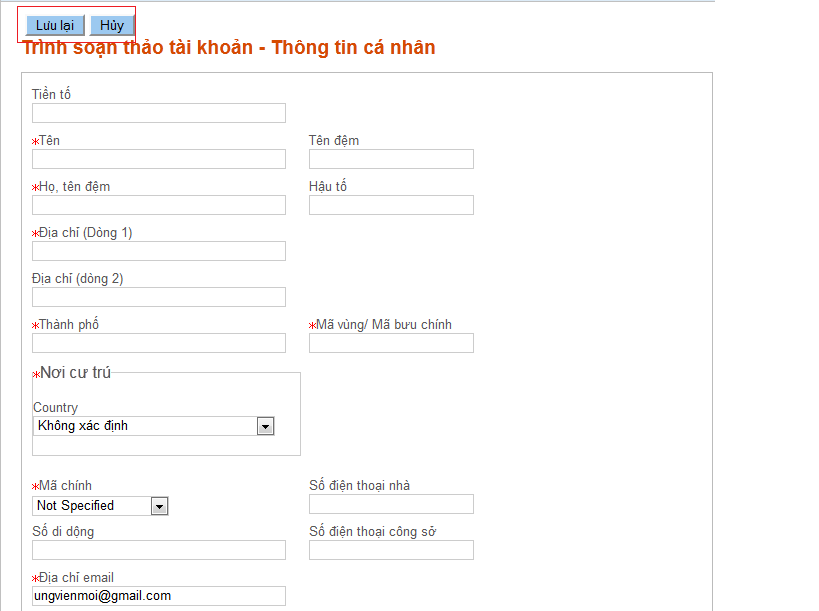 Thay đổi thông tin đăng nhập Tại mục Thông tin đăng nhập chọn Chỉnh sửa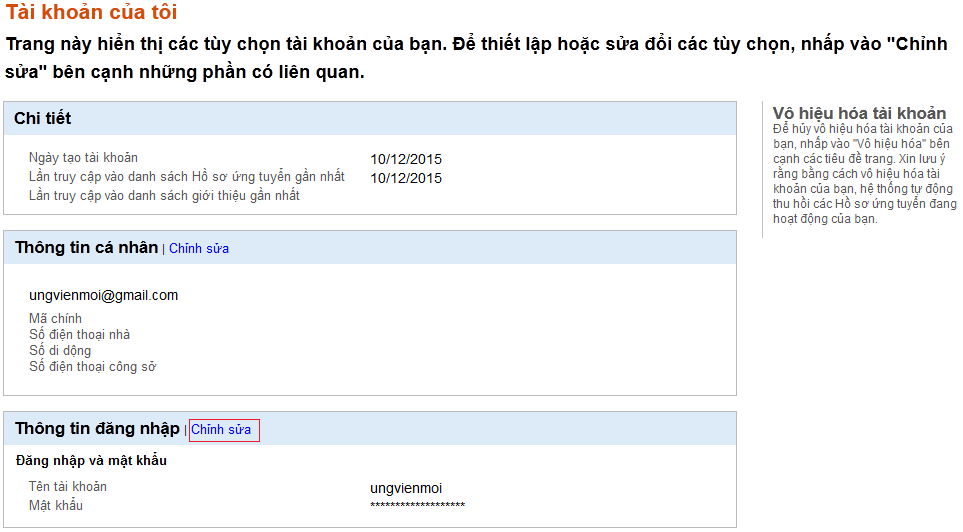 Nhập thông tin vào các mục Tên tài khoản, mật khẩu hiện tại, mật khẩu, xác nhận mật khẩu mới. Sau đó ấn Lưu lại.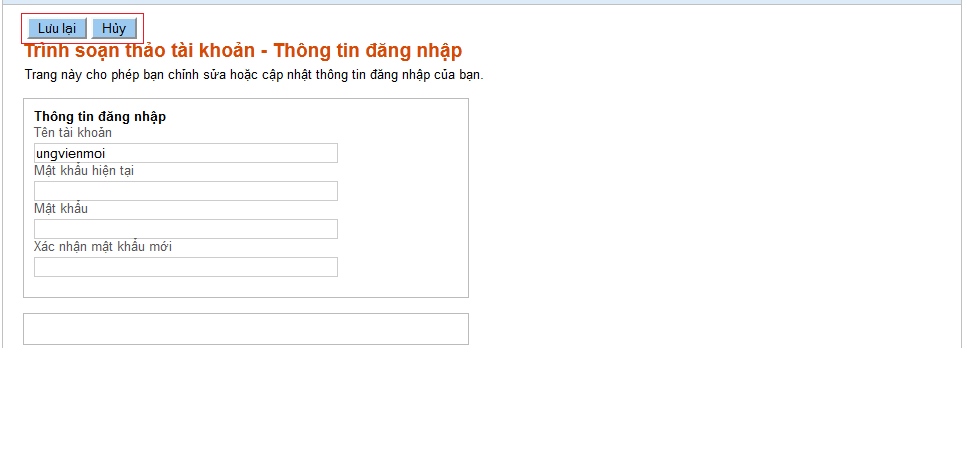 Thay đổi nhận thông báo của ứng viên bằng Tiếng ViệtTại mục Phản hồi chọn Chỉnh sửa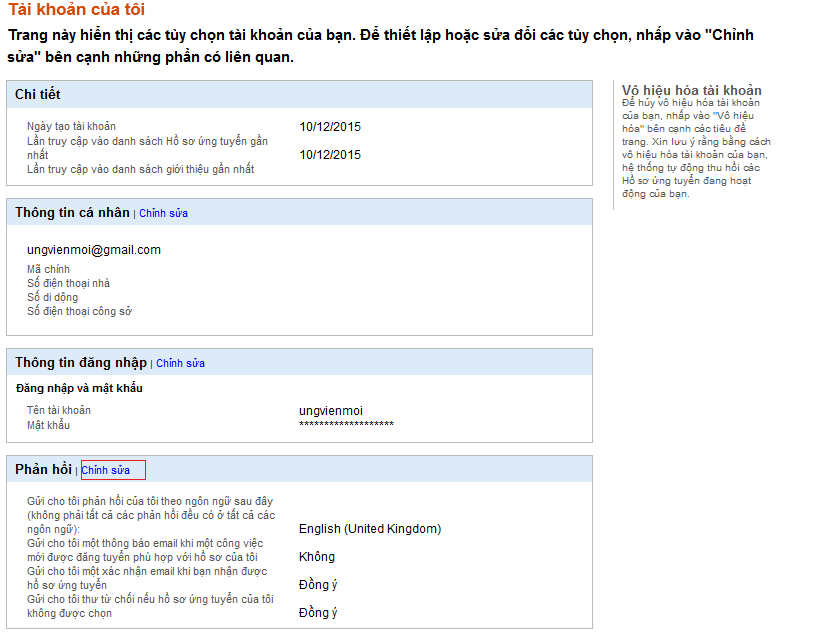 Chọn ngôn ngữ là English (United Kingdom) và ấn Lưu lại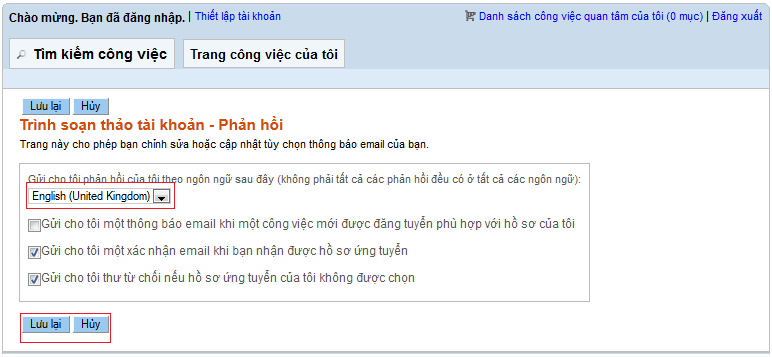 